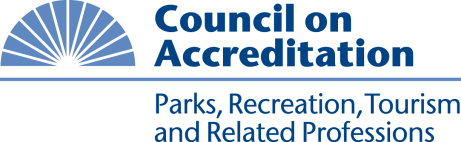 Sample On-Site Team Visit Agenda2013 StandardsThis is a SAMPLE only – adjustments can be made based on institutional needs. The Lead Visitor and Program Chair should jointly establish any itinerary. Most meeting times are flexible; the meetings that are somewhat set in terms of timing include:
Initial meetings: Visitors meet with the Provost (and other institutional academic officers such as the Institutional Assessment Officer) as early as possible on the first day of the visit. The meeting with the Dean should also be set for that first morning; it is typically separate from the other academic officers, although it may be combined at the discretion of the Lead Visitor. Exit meetings: Again, the meeting with the institutional academic officers occurs as one of the last meetings; this meeting typically includes all levels of administrators (Provost, Assessment Officer, Dean, Program Chair). In addition, a separate exit interview is scheduled with the Program Faculty.SundayBetween 12:00 and 4:00pm	Arrival, pick-up at local airport, transport to hotel4:00 – 5:00pm	Visitor onlyBetween 5:00 and 6:00pm 	Meet for dinner or reception with PRTM facultyMondayBreakfast 7:00am	Visitors only discuss plans for the day8:00 – 8:50am	Campus and PRTM facilities tour 9:00 – 9:30am 	Meet with President and Provost 10:00 – 10:30am	Meet with Dean 10:45 – 11:30am 	Visitors only meet a group of students (typically during a class period)12:00 – 1:15pm	Visitors only lunch to review artifacts or meet with Program Chair1:30 – 2:00pm	Meet with individual PRTM faculty2:00 – 3:00pm 	Meet with individual PRTM faculty3:15 – 3:45pm	Meet with Director, Computer Support Services4:00 – 5:00pm	Perhaps a reception to meet with internship supervisors, alumni, advisory board6:00pm	Visitors only dinner followed by a working evening; if desired, the Visitors may request time to review artifactsTuesdayBreakfast	Visitors only to discuss preliminary findings8:00 – 8:30am	Meet with librarian responsible for PRTM holdings9:00 – 9:30am	Meet with Adjunct PRTM faculty, including graduate assistants who teach in courses where learning outcomes are addressed9:35 – 10:00am	Meet with students (officers of student society, student leaders, students with special needs)10:00 – 11:00am	Meet with Director of Career Services10:30 – 11:30am 	Time to examine artifacts, meet with faculty, review information not previously seen12:00 – 1:15pm	Visitors only lunch1:30 – 2:00pm	Meet with individual PRTM Faculty2:00 – 2:30pm	Meet with individual PRTM Faculty3:00 – 3:30pm	Meet with PRTM alumni 3:30 – 4:00pm	Meet with Director of Student Disability Services 4:15 – 5:00pm	Meet with Program Chair6:00pm	Dinner by visitors only or with PRTM faculty; visitors work evening WednesdayBreakfast 7:30am	Visitors only or with PRTM faculty to share preliminary findings9:00 - 10:00am	Exit interview with institutional academic officers (Dean, Provost, Director of Assessment) 10:30am 	Check out of hotel, depart for airport and flightsBetween 12:00 and 2:00pm	Flights outPotential other on-campus resources that Visitors may request to visit:Director or Dean of Distance EducationProfessional advising staffLearning labsOthers Potential artifacts to make available for review:Any documentation or products that show evidence that students have met the established learning outcomesAssessment instrumentsAssessment reportsSample student work (e.g., program plans, budgets, papers, projects, models, videos, portfolios or e-folios, marketing plans, student-created slides)Practicum, internship, and employer evaluations of students or recent graduates Samples of student evaluations of advising, faculty, internship sites, etcSyllabi Assignment descriptions with assessment rubricsGrade distributions